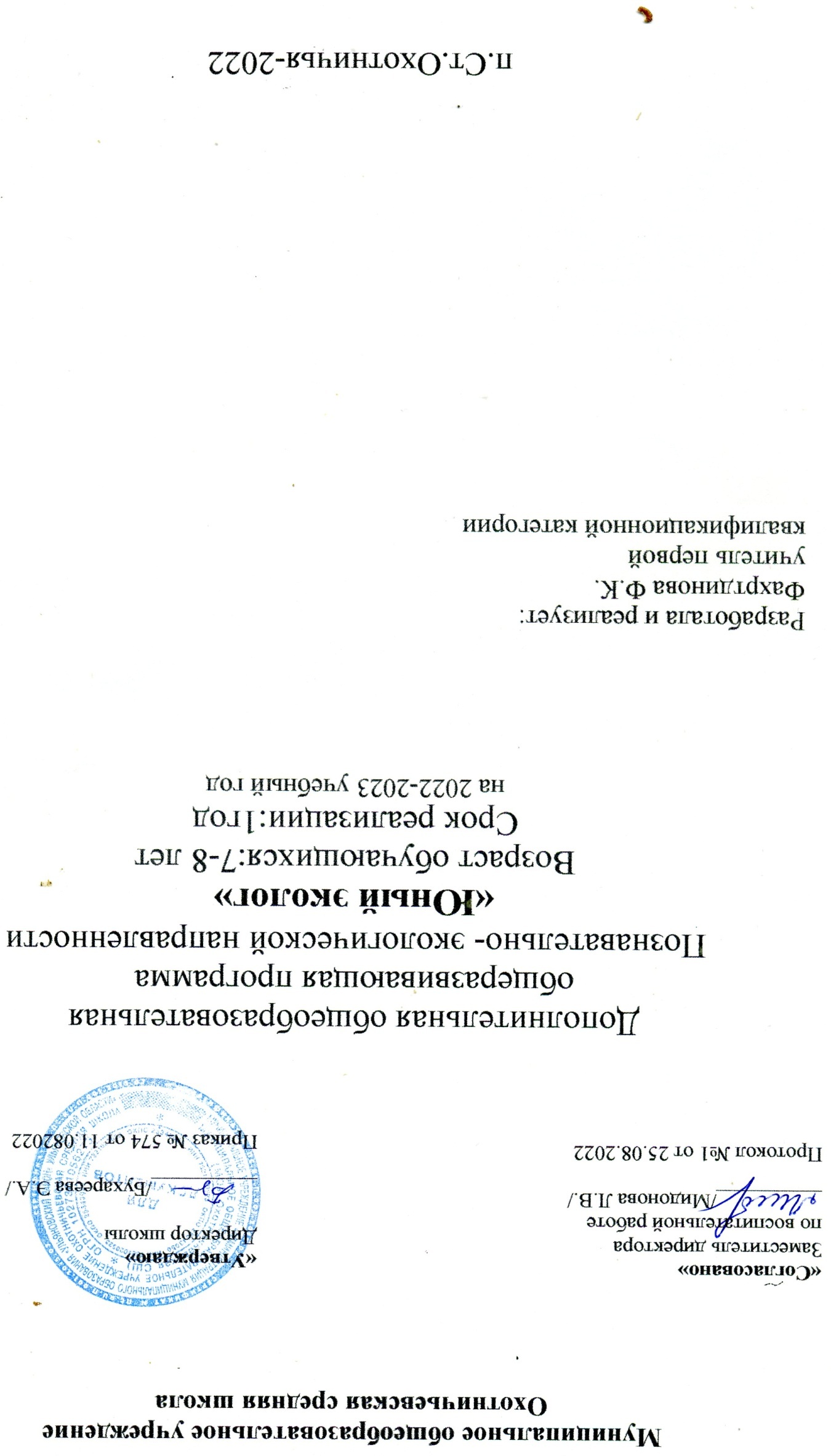 Понимание природы, гуманное, бережное отношение к ней – один из элементов нравственности, частица мировоззрения.К. ПаустовскийПояснительная запискаНаправленность программы– познавательно-экологическая.Познание ребёнком мира живого начинается с вещей и явлений, доступных восприятию органами чувств (реальные предметы, материальные модели), и состоит в выявлении причинно-следственных идей упорядоченно и естественно. Осознание ребёнком, что биосфера – это не только человек, но и всё многообразие живой материи, являющейся непременным условием не просто существования, но и развития человечества. Природу нужно изучить экосистемно , начиная с наиболее простых, близко расположенных (сад, река, поле) и кончая всеми обитателями земного шара – единым всеобъемлющим сообществом. Поэтому форма организации знаний в данной программе построена от простого к сложному, от наблюдений к рассуждению.
	Экология - наука, изучающая взаимоотношения между организмами и их взаимодействие с окружающей средой. Экология изучает распространение живых организмов в пространстве, изменение численности организмов, потока энергии в сообществах, круговорот веществ, происходящий при участии живых организмов, адаптации организмов к абиотическим факторам.Актуальность программы в том, что она продиктована также отсутствием в теории и практике экологического образования в начальной школе единой, рассчитанной на весь период обучения, образовательной программы с экологической направленностью для младших школьников. В начальной школе есть предмет «Окружающий мир», на уроках которого дети знакомятся с природой, причём знания даются в общем виде, изучаются общие законы природы. При этом теряется самое главное: за общим мы порой не видим отдельное, конкретное. Дети часто не знают о тех растениях, грибах, рыбах, птицах, зверях, которые их окружают. Предлагаемый материал о природе, животном мире и экологических проблемах родного края отличается новизной. Он предполагает расширение краеведческого кругозора, развитие творческих способностей учащихся.Отличительные особенность программыНовизна программы предполагает использование системно-деятельностного подхода в организации проведении занятий, вовлечениеучащихся в продуктивную познавательную деятельность, где он выступает, с однойстороны, в качестве исполнителя, а с другой, автора своего исследования. .         Программа адаптирована для реализации в условиях  временного ограничения (приостановки) для учащихся занятий в очной (контактной) форме по санитарно-эпидемиологическим и другим основаниям включает все необходимые инструменты электронного обучения. Адресат программыПрограмма предназначена для младших учащихся от 7 до 8 лет,интересующихся экологией и познавательной деятельностью, желающих проявить свои знания . Участники стремятся осуществлять вклад в общее дело на благо коллектива и самого себя. Круг их интересов разносторонний: занятия во внеурочной деятельности, активное участие в классных и школьныхмероприятиях.Объем программы составляет 72 часа в год.Формы обученияПроигрывание ситуаций, тренинги и упражнения,просмотр и анализ,рефлексия.Формы работы:- индивидуальная;- групповая;- коллективная.Основная задача теоретических занятий – дать необходимые знания о экологии, как науке, показать основные проблемы ,расширить кругозор знаний о данной дисциплине.Практические занятия включают в себя игры и упражнения позакреплению осмыслению  теоретической части, анализ предложенного материала.«Юный эколог» – это технология, требующая от руководителя перехода на позиции партнерства с учащимися, не насилия иприоритета процесса над результатом. Эта технология направлена на«погружение»участников кружка в процессе поиска, познания и самопознания.В процессе работы учитывается индивидуальность каждого ребенка,возможность проявиться каждому.Индивидуальные занятия предполагают:работу с детьми, требующими дополнительных занятий по разделам программы;дополнительные мероприятии;работу с одаренными детьми;подготовку проектов.СрокосвоенияпрограммыРежим занятий Занятия проводятся 2 раза в неделю по 1 часу.Цель и задачи программы:Воспитание гуманного, творческого, социально активного человека, уважительно и бережно относящегося к среде своего обитания, к природному достоянию человечества.Задачи:1. Формирование у школьников знания основ экологии;2. Научить использовать полученные знания об экологии;3. Обучить работать индивидуально и в группе; отстаивать свою точку зрения;4. Сформировать умение контролировать свое поведение, поступки, чтобы не причинить вреда окружающей среде;5. Воспитать чувство бережного отношения к природе.                                                                УчебныйпланСодержание учебного планаРазделI.В гостях у природы (5 часов).Теория: Знакомство с группой. Права и обязанности кружковцев.Знакомство с правилами поведения в кружке, с техникой безопасности назанятиях, во время посещения экскурсий, поездок в автобусе,прогулок,  правиламипротивопожарнойбезопасности.Введение в программу. Знакомство с программой кружка, основные моменты. Беседа на тему Что такое “экология”? Путешествие в лесную школу Ель – кормилица. Лесной час,.Практика: Джунгли зовут! Игровое занятиеУмеешь ли ты видеть необычное в обычном. Поделки из природных материалов. Беседа «Мы в природе» «Забота вокруг»Раздел II. Пернатые – наши друзья(9 часов).Теория: Среда обитания птиц Ястреб-тетеревятник – самый быстрый и грозный охотник леса(2часа).Практика: конкурс рисунков , лучшие рисунки отправляются на выставку.Филин – самый крупный из наших сов(3 часа).Практика: экскурсия в лес. Наблюдение за птицами.Лесной доктор – большой пестрый дятел (4 часа).Теория: Техника безопасности Практика : Экскурсия в лес.Раздел III.О грибах и не только(4 часа).Съедобные и несъедобные грибы(1час).Теория: Знакомства с грибами .Грибы, выращенные на грядке и растущие на деревьях(1час).Теория: Первоначальное представление о видах .Практика:  Попытка вырастить гриб Грибы, выращенные на грядке и растущие на деревьях( 1 час).Теория:Человек среди грибовПрактика:просмотр фильма о грибахГрибы на службе у человека. (1час).Теория: Мир грибов.Практика: Составление альбома-справочника о грибах	Раздел IV. Жизнь на водоемах(7 часов)Теория: Правила безопасности на водоеме, реки и озера.Практика:Посещение водоема, работа с материалом.Раздел V. Удивительный мир насекомых(4 часа)Теория :Бабочки, занесенные в Красную книгу Забайкалья. Искусные строители: муравьи и пчелы.Практика:Природа и фантазия.	Раздел VI. Хочу все знать. Об интересных явлениях природы. (4часа)Теория: Гроза… Гремит гром, сверкает молния. Как и почему? Снег. Лед. Вода. Их свойства. Причины загрязнения.Практика: Исследовательская работа	Раздел VII. Загадки животного мира. (7часов)Теория:Любопытные факты о живой природе. Это интересно! Сбор информации о клестахПрактика: Зимовье зверей. Коллективная работа из солёного теста “Звери в зимнем лесу”	Раздел VШ. Секреты неживой природы. (6часов)Теория: Смена дня и ночи. Смена времен годаПрактика: Наш друг - эхо. Экскурсия в весенний лесРаздел IX. Зимний сад на окне. (5часов)Теория: Фильмы о зимеПрактика :конкурс снежных фигурРаздел X. В мастерской художницы Зимы. (6часов)Теория: Зима в России, Лес зимой, Природа рядом, мир вокруг нас.Практика: Прогулка на лыжах по лесу.	Раздел XI. Мы юные садоводы(11 часов)Теория: Искусство составления букетов. Все цвета радуги. Буклет о садовых цветах. Мы исследуем почву   Практика: Работа на пришкольном участкеИтоговое занятие (4 часа).Работа над проектом. Анализ своих собственных работ итоварищей. Защита.ПланируемыерезультатыПредметные результаты:– различать и приводить примеры объектов живой и неживой природы;
– называть характерные признаки времен года;
– различать, называть и приводить примеры культурных и дикорастущих растений, диких и домашних животных;
– называть некоторые отличительные признаки основных групп животных (насекомые, рыбы, земноводные, пресмыкающиеся, птицы, звери);
– ухаживать и размножать комнатные растения;
– интерес к познанию мира природы;
– потребность к осуществлению экологически сообразных поступков;
– осознание места и роли человека в биосфере;
– преобладание мотивации гармоничного взаимодействия с природой с точки зрения экологической допустимости.Личностные результаты:– понимание необходимости заботливого и уважительного отношения к окружающей среде;
– ориентация на выполнение основных правил безопасного поведения в природе;
– принятие обучающимися правил здорового образа жизни;
– развитие морально-этического сознания.Метопредметные результаты:Регулятивные:– понимать своё продвижение в овладении содержанием курса;
– замечать и исправлять свои ошибки во время изучения данной программы.Познавательные:– овладение начальными формами исследовательской деятельности;
– понимать информацию, представленную в виде текста, рисунков, схем;
– называть и различать окружающие предметы и их признаки; осуществлять поиск информации при выполнении заданий,
– сравнивать объекты, выделяя сходство и различия;
– устанавливать правильную последовательность событий;
– группировать различные предметы по заданному признаку.Коммуникативные:– участвовать в диалоге при выполнении заданий;
– осуществлять взаимопроверку при работе в парах;
– формирование коммуникативных навыков.Содержание программы реализуется через создание на занятиях проблемных ситуаций, ситуации оценки и прогнозирования последствий поведения человека, ситуации свободного выбора поступка по отношению к природе.Календарный учебный графикУсловия реализации программы Программа построена на принципах разноуровневости, вариативности, учета возрастных и индивидуальных особенностей детей, что позволяет корректировать ее, согласно интересам, потребностями возможностям каждого ребѐнка в творческом развитии.Принципы дидактики:принцип развивающего и воспитывающего характера обучения;-принципсистематичностиипоследовательностивпрактическомовладенииосновамитеатральнойкультуры;принципдвиженияотпростогоксложному,постепенноеусложнениетеоретическогоипрактического материала;принципнаглядности,привлечениечувственноговосприятия,наблюдения,показа;принцип опоры на возрастные индивидуальные особенности учащихся.При освоении программы соблюдаются требования преемственности усвоения материала внутри разделов, прослеживаются межпредметные связи с другими образовательными областями. Важнейшие педагогические принципы постепенности и последовательности требуют от педагога применения различных подходов к учащимся, исходящих из оценки личностных данных уровня их подготовки.Применение личностно-ориентированных технологий (игровые, проблемное обучение, деятельностный подход), ИКТ способствует достижению эффективности освоения программы.Формы проведения промежуточной итоговой аттестации обучающихсяФормы проведения промежуточной и итоговой аттестацииЗадания для определения уровня сформированности экологических знаний у школьниковКритерии сформированности экологических знаний:- знания о мире животных (птицы, насекомые);- знания о растительном мире (растения, водоросли, грибы и т.д.);- знания о временах года;- знания о различных явлениях природы (гроза, лед, вода и т.д.)- знания о неживой природе.Животный мир:Сформированность понятий «звери», «птицы», «рыбы», «насекомые».Любопытные факты о животных.Среда обитания птиц (клесты) и других животных.Умеют ли устанавливать связи между средой обитания и внешним видом, средой обитания и образом жизни?Зимовье животных.Знают ли особенности поведения, среду обитания, чем питаются, где и как находят корм, как передвигаются, приспосабливаются к сезонным изменениям, спасаются от врагов?Методика диагностики. Приготовить картинки с изображением животных разных классов, а также с изображением стадии роста и развития кошки (рыбы, цыпленка), дидактическую игру «Зоологическое лото», модели понятий «птицы», «звери», «рыбы», «насекомые», «животные».Беседа по картинкам.Схема изучения знаний о растенияхУмеют ли дети различать и называть травянистые растения, кустарники, деревья, водоросли, растения обитающие в водной среде?Знают ли особенности ухода за домашними растениями?Знают ли, как и почему растения приспосабливаются к сезонным изменениям?Относят ли растения к живым существам?Методика диагностики: Приготовить картинки с изображением цветника, огорода, луга, леса, поля, комнатные растения, картинки с изображением стадий роста и развития гороха, фасоли, модели понятий «травы», «кустарники», «деревья», «растения», «живая природа».Беседа по картинкам.Схема изучения знаний детей о неживой природе и природных явлениях.Солнце и явления природы.Знают ли дети, что такое солнце? (Это большая, очень горячая звезда.)Знают ли дети, что солнце – источник света? (Свет и тень.Смена дня и ночи.)Знают ли дети, что солнце – источник тепла?Сформировано ли у детей понятие о сезонных изменениях в природе и в жизни человека? Знают ли о роли солнца в жизни человека?Знают ли дети о различных явлениях природы?Знают ли что такое гроза?Знают ли дети что такое лед, как он образуется?Методика диагностики: Беседа по картинкам, рассматривание макета Солнечной системы, календаря (Земля проходит свой путь за год). Предложите поиграть в игру «День-ночь», «Животные в темноте». Роль света можно показать на примере комнатных растений, животных уголка природы.Беседа по картинкам.Беседа по картине «Дети, бегущие от грозы»(Маковский Константин Егорович) Критерии оценки ответов (баллы начисляются по каждой позиции)Высокий уровень (13-15 балов) Знания носят обобщенный, системный характер. Школьник уверенно отвечает на поставленные вопросы, рассматривает объекты (явления) целостно; способен к обобщениям, классификации, выявлению объективных связей внутри группы предметов или явлений, может объяснить наблюдаемые в природе закономерности, привести примеры.Средний уровень (8-12 баллов) Имеется определенный объем фактических знаний, системность и обобщенность знаний прослеживается слабо. Ученик способен к установлению некоторых связей и зависимостей, однако не всегда может растолковать их; умеет анализировать предметы и явления природы, выделяет в них существенное, используя подсказку воспитателя.Низкий уровень (5-7 баллов) Ребенок имеет небольшие по объему, неточные знания, отвечает неуверенно, подолгу задумывается; с помощью наводящих вопросов дает неполный ответ, перечисляя отдельные признаки объектов, не умеет выделить существенное в них; не способен к установлению связей и зависимостей.    Результаты диагностики Уровни оценивания: высокий – от 70 -100%                         средний – от 50 – 70%                         низкий – менее 50%Методическоеобеспечениепрограммы. Материально-техническое обеспечение1 Компьютер, проектор2 Интерактивная доска или экран3 Телевизор4 Микрофоны5.ИнтерактивСписок литературы:Для обучающихся1.     Вайнер Д. Р. Экология в советской России. М., 1992.2.     Несбитт Дж., Эбурдин П. Что нас ждет в 90-е годы. Мегатенденции: год 2000. М., 1992.3.     Хесле В. Философия и экология. М., 1993.4.     http://www.saveplanet.su/ Для родителей:

	А.Г. Банников и другие.Основы экологии и охраны окружающей среды А.Г.Банников, А.А.Вакулин, А.К.Рустамов. — 4-е изд., копия и дополнение — М.: Колос, 1996.Шамилева I.A.Экология: Учебные пособия для студентов высших учебных заведений. — М.: Гуманит. Опубликовано Центром «ВЛАДОС», 2003.Агроэкология: Учебник/под, под ред. А.В. Голубевой, Н.А. Мосиенко. Саратов: Саратов. Государственная академия сельского хозяйства, 1996.Протасов, В.Ф.Экология, здравоохранение и охрана окружающей среды в России. Учебник. — М.: Финансы и статистика, 1998.Агроэкология / В.А. Черников, Р.М. Алексачин, А.В. Голубев и др.; под редакцией В.А. Черникова и А.И. Чекереса. — М.: Колос, 2004.Добровольский В.В.: Колос, 2003.География почв с основами почвоведения: Обучение студентов высших учебных заведений. — Москва: «Гуманит». прим. ред. Центр «ВЛАДОС», 2003.Год обученияЧасов внеделюКоличество недель в году1236№п/пНазвание раздела, темаКоличество часовКоличество часовКоличество часовФормыаттестации(контроля)№п/пНазвание раздела, темавсеготеорияпрактика1.В гостях у природы5322.Пернаты енаши друзья9633.О грибах и не только4314.Жизнь на водоемах7435.Промежуточная аттестацияобучающихся.22ТЕСТ6.Удивительный мир насекомых4227.Явления природы5328.Загадки животного мира7439.Секреты неживой природы63310.Зимний сад на окне53211.В мастерской художницы Зимы62412.Мы юные садов оды105513.Итоговое занятие«Творческий отчет»Промежуточная аттестация.22ПроектВсего за год:723834№ п/п№ п/пМесяцМесяцЧислоВремя проведенияВремя проведенияФорма занятияФорма занятияКол-вочасовКол-вочасовКол-вочасовТемазанятияМестопроведенияМестопроведенияФормаконтроляРаздел I .В гостях у природы (5 часов).Раздел I .В гостях у природы (5 часов).Раздел I .В гостях у природы (5 часов).Раздел I .В гостях у природы (5 часов).Раздел I .В гостях у природы (5 часов).Раздел I .В гостях у природы (5 часов).Раздел I .В гостях у природы (5 часов).Раздел I .В гостях у природы (5 часов).Раздел I .В гостях у природы (5 часов).Раздел I .В гостях у природы (5 часов).Раздел I .В гостях у природы (5 часов).Раздел I .В гостях у природы (5 часов).Раздел I .В гостях у природы (5 часов).Раздел I .В гостях у природы (5 часов).Раздел I .В гостях у природы (5 часов).Раздел I .В гостях у природы (5 часов).1.1.09.09.0216.00.-17.00.16.00.-17.00.КоллективнаяКоллективная111Праваиобязанностикружковцев.ИнструктажпотехникебезопасностиКабинет начальных классовКабинет начальных классовНаблюдение2.2.09.09.07.16.00.-17.00.16.00.-17.00.КоллективнаяКоллективная111Введениевпрограмму.Кабинет начальных классовКабинет начальных классовНаблюдение3.3.09.09.09.16.00.-17.00.16.00.-17.00.КоллективнаяКоллективная111Умеешь ли ты видеть необычное в обычном. ПоделкиизприродныхматериаловКабинет начальных классовКабинет начальных классовНаблюдение4.4.09.09.14.16.00.-17.00.16.00.-17.00.КоллективнаяКоллективная111Беседа «Мы в природе» «Забота вокруг»Кабинет начальных классовКабинет начальных классовНаблюдение5.5.09091616.00.-17.00.16.00.-17.00.КоллективнаяКоллективная111Практическое занятие Экскурсия в лесЭкскурсия в лесНаблюдениеРаздел II. Пернатые – наши друзья  (9часов)Раздел II. Пернатые – наши друзья  (9часов)Раздел II. Пернатые – наши друзья  (9часов)Раздел II. Пернатые – наши друзья  (9часов)Раздел II. Пернатые – наши друзья  (9часов)Раздел II. Пернатые – наши друзья  (9часов)Раздел II. Пернатые – наши друзья  (9часов)Раздел II. Пернатые – наши друзья  (9часов)Раздел II. Пернатые – наши друзья  (9часов)Раздел II. Пернатые – наши друзья  (9часов)Раздел II. Пернатые – наши друзья  (9часов)Раздел II. Пернатые – наши друзья  (9часов)Раздел II. Пернатые – наши друзья  (9часов)Раздел II. Пернатые – наши друзья  (9часов)Раздел II. Пернатые – наши друзья  (9часов)Раздел II. Пернатые – наши друзья  (9часов)1.1.09.09.21 23.16.00.-17.00.16.00.-17.00.ГрупповаяГрупповая222Ястреб-тетеревятник – самый быстрый и грозный охотник лесаКабинет начальных классовКабинет начальных классовПросмотр презентации2209.1009.1028300516.00.-17.00.16.00.-17.00.Групповая + индивидуальнаяГрупповая + индивидуальная333Филин – самый крупный из наших совКабинет начальных классовКабинет начальных классовЭлементы игры3310100712141916.00.-17.00.16.00.-17.00.ГрупповаяГрупповая444Экскурсия в лесКабинет начальных классов.Экскурсия в лес.Кабинет начальных классов.Экскурсия в лес.Элементы игрыРазделIII.О грибах и не только (4 часа).РазделIII.О грибах и не только (4 часа).РазделIII.О грибах и не только (4 часа).РазделIII.О грибах и не только (4 часа).РазделIII.О грибах и не только (4 часа).РазделIII.О грибах и не только (4 часа).РазделIII.О грибах и не только (4 часа).РазделIII.О грибах и не только (4 часа).РазделIII.О грибах и не только (4 часа).РазделIII.О грибах и не только (4 часа).РазделIII.О грибах и не только (4 часа).РазделIII.О грибах и не только (4 часа).РазделIII.О грибах и не только (4 часа).РазделIII.О грибах и не только (4 часа).РазделIII.О грибах и не только (4 часа).РазделIII.О грибах и не только (4 часа).1110102116.00.-17.00.16.00.-17.00.ГрупповаяГрупповая111Съедобные и несъедобныегрибыКабинет начальных классовКабинет начальных классовПросмотр презентации2210102616.00.-17.00.16.00.-17.00.ГрупповаяГрупповая111Грибы, выращенные на грядке и растущие на деревьяхКабинет начальных классовКабинет начальных классовИгра3310102816.00.-17.00.16.00.-17.00.ГрупповаяГрупповая111Грибы, выращенные на грядке и растущие на деревьяхКабинет начальных классовКабинет начальных классовПросмотр презентации4411110216.00.-17.00.16.00.-17.00.ГрупповаяГрупповая111Грибы на службе у человека.Мир грибов.Составление альбома-справочника о грибахКабинет начальных классовКабинет начальных классовКвест, ФильмРазделIV. Жизнь на водоемах (7 часов)РазделIV. Жизнь на водоемах (7 часов)РазделIV. Жизнь на водоемах (7 часов)РазделIV. Жизнь на водоемах (7 часов)РазделIV. Жизнь на водоемах (7 часов)РазделIV. Жизнь на водоемах (7 часов)РазделIV. Жизнь на водоемах (7 часов)РазделIV. Жизнь на водоемах (7 часов)РазделIV. Жизнь на водоемах (7 часов)РазделIV. Жизнь на водоемах (7 часов)РазделIV. Жизнь на водоемах (7 часов)РазделIV. Жизнь на водоемах (7 часов)РазделIV. Жизнь на водоемах (7 часов)РазделIV. Жизнь на водоемах (7 часов)РазделIV. Жизнь на водоемах (7 часов)РазделIV. Жизнь на водоемах (7 часов)1.11.11.09110911091116.00.-17.00.16.00.-17.00.КоллективнаяКоллективная2Введение в темуВведение в темуВведение в темуКабинет начальных классовАнализ  просмотренной презентации2111116181618161816.00.-17.00.16.00.-17.00.КоллективнаяКоллективная2Правила безопасности на водоеме, реки и озераПравила безопасности на водоеме, реки и озераПравила безопасности на водоеме, реки и озераКабинет начальных классовИгры3111123252325232516.00.-17.00.16.00.-17.00.КоллективнаяКоллективная2Работа с картой Ульяновской областиРабота с картой Ульяновской областиРабота с картой Ульяновской областиКабинет начальных классовИгра4111130303016.00.-17.00.16.00.-17.00.КоллективнаяКоллективная1Просмотр научного фильмаПросмотр научного фильмаПросмотр научного фильмаКабинет начальных классовЭлементы игрыРазделV. Удивительный мир насекомых (4 часа)РазделV. Удивительный мир насекомых (4 часа)РазделV. Удивительный мир насекомых (4 часа)РазделV. Удивительный мир насекомых (4 часа)РазделV. Удивительный мир насекомых (4 часа)РазделV. Удивительный мир насекомых (4 часа)РазделV. Удивительный мир насекомых (4 часа)РазделV. Удивительный мир насекомых (4 часа)РазделV. Удивительный мир насекомых (4 часа)РазделV. Удивительный мир насекомых (4 часа)РазделV. Удивительный мир насекомых (4 часа)РазделV. Удивительный мир насекомых (4 часа)РазделV. Удивительный мир насекомых (4 часа)РазделV. Удивительный мир насекомых (4 часа)РазделV. Удивительный мир насекомых (4 часа)РазделV. Удивительный мир насекомых (4 часа)1121202070207020716.00.-17.00.16.00.-17.00.КоллективнаяКоллективная2Бабочки, занесенные в Красную книгу Забайкалья.Бабочки, занесенные в Красную книгу Забайкалья.Бабочки, занесенные в Красную книгу Забайкалья.Кабинет начальных классовАнализ  просмотрен-ной презентации2121209140914091416.00.-17.00.16.00.-17.00.КоллективнаяКоллективная2Искусные строители: муравьи и пчелы.Природа и фантазияИскусные строители: муравьи и пчелы.Природа и фантазияИскусные строители: муравьи и пчелы.Природа и фантазияКабинет начальных классовАнализ  просмотрен-ной презентации.РазделVI. Хочу все знать. Об интересных явлениях природы. (4часа).РазделVI. Хочу все знать. Об интересных явлениях природы. (4часа).РазделVI. Хочу все знать. Об интересных явлениях природы. (4часа).РазделVI. Хочу все знать. Об интересных явлениях природы. (4часа).РазделVI. Хочу все знать. Об интересных явлениях природы. (4часа).РазделVI. Хочу все знать. Об интересных явлениях природы. (4часа).РазделVI. Хочу все знать. Об интересных явлениях природы. (4часа).РазделVI. Хочу все знать. Об интересных явлениях природы. (4часа).РазделVI. Хочу все знать. Об интересных явлениях природы. (4часа).РазделVI. Хочу все знать. Об интересных явлениях природы. (4часа).РазделVI. Хочу все знать. Об интересных явлениях природы. (4часа).РазделVI. Хочу все знать. Об интересных явлениях природы. (4часа).РазделVI. Хочу все знать. Об интересных явлениях природы. (4часа).РазделVI. Хочу все знать. Об интересных явлениях природы. (4часа).РазделVI. Хочу все знать. Об интересных явлениях природы. (4часа).РазделVI. Хочу все знать. Об интересных явлениях природы. (4часа)1121216211621162116.00.-17.00.16.00.-17.00.КоллективнаяКоллективная2Гроза… Гремит гром, сверкает молния. Как и почему?Гроза… Гремит гром, сверкает молния. Как и почему?Гроза… Гремит гром, сверкает молния. Как и почему?Кабинет начальных классовБеседа212122328.2328.2328.16.00.-17.00.16.00.-17.00.КоллективнаяКоллективная2Снег. Лед. Вода. Их свойства. Причинызагрязнения.Снег. Лед. Вода. Их свойства. Причинызагрязнения.Снег. Лед. Вода. Их свойства. Причинызагрязнения.Кабинет начальных классовАнализ фильмаРазделVII. Загадки животного мира. (7часов)РазделVII. Загадки животного мира. (7часов)РазделVII. Загадки животного мира. (7часов)РазделVII. Загадки животного мира. (7часов)РазделVII. Загадки животного мира. (7часов)РазделVII. Загадки животного мира. (7часов)РазделVII. Загадки животного мира. (7часов)РазделVII. Загадки животного мира. (7часов)РазделVII. Загадки животного мира. (7часов)РазделVII. Загадки животного мира. (7часов)РазделVII. Загадки животного мира. (7часов)РазделVII. Загадки животного мира. (7часов)РазделVII. Загадки животного мира. (7часов)РазделVII. Загадки животного мира. (7часов)РазделVII. Загадки животного мира. (7часов)РазделVII. Загадки животного мира. (7часов)11201120130043004300416.00.-17.00.16.00.-17.00.КоллективнаяКоллективная2Любопытные факты о живой природе. Этоинтересно!Любопытные факты о живой природе. Этоинтересно!Любопытные факты о живой природе. Этоинтересно!Кабинет начальных классовИгра2010106110611061116.00.-17.00.16.00.-17.00.КоллективнаяКоллективная2Сборинформации о клестахСборинформации о клестахСборинформации о клестахКабинет начальных классовАнализ фильма3010113182013182013182016.00.-17.00.16.00.-17.00.КоллективнаяКоллективная3Зимовье зверей. Коллективная работа из солёного теста “Звери в зимнем лесу”Зимовье зверей. Коллективная работа из солёного теста “Звери в зимнем лесу”Зимовье зверей. Коллективная работа из солёного теста “Звери в зимнем лесу”Кабинет начальных классовКвестРазделVШ. Секреты неживой природы. (6часов)РазделVШ. Секреты неживой природы. (6часов)РазделVШ. Секреты неживой природы. (6часов)РазделVШ. Секреты неживой природы. (6часов)РазделVШ. Секреты неживой природы. (6часов)РазделVШ. Секреты неживой природы. (6часов)РазделVШ. Секреты неживой природы. (6часов)РазделVШ. Секреты неживой природы. (6часов)РазделVШ. Секреты неживой природы. (6часов)РазделVШ. Секреты неживой природы. (6часов)РазделVШ. Секреты неживой природы. (6часов)РазделVШ. Секреты неживой природы. (6часов)РазделVШ. Секреты неживой природы. (6часов)РазделVШ. Секреты неживой природы. (6часов)РазделVШ. Секреты неживой природы. (6часов)РазделVШ. Секреты неживой природы. (6часов).1010125272527252716.00.-17.00.16.00.-17.00.КоллективнаяКоллективная2Сменадня и ночиСменадня и ночиСменадня и ночиКабинет начальных классовПрезентация2020201030103010316.00.-17.00.16.00.-17.00.КоллективнаяКоллективная2Смена времен годаСмена времен годаСмена времен годаКабинет начальных классовФильм3020208100810081016.00.-17.00.16.00.-17.00.КоллективнаяКоллективная2Наш друг - эхо. Экскурсия в весенний лесНаш друг - эхо. Экскурсия в весенний лесНаш друг - эхо. Экскурсия в весенний лесЛесИграРазделIX. Зимний сад на окне. (5часов)РазделIX. Зимний сад на окне. (5часов)РазделIX. Зимний сад на окне. (5часов)РазделIX. Зимний сад на окне. (5часов)РазделIX. Зимний сад на окне. (5часов)РазделIX. Зимний сад на окне. (5часов)РазделIX. Зимний сад на окне. (5часов)РазделIX. Зимний сад на окне. (5часов)РазделIX. Зимний сад на окне. (5часов)РазделIX. Зимний сад на окне. (5часов)РазделIX. Зимний сад на окне. (5часов)РазделIX. Зимний сад на окне. (5часов)РазделIX. Зимний сад на окне. (5часов)РазделIX. Зимний сад на окне. (5часов)РазделIX. Зимний сад на окне. (5часов)РазделIX. Зимний сад на окне. (5часов)1020215171517151716.00.-17.00.16.00.-17.00.КоллективнаяКоллективная2Просмотр фильмаПросмотр фильмаПросмотр фильмаКабинет начальных классовФильм2020222242224222416.00.-17.00.16.00.-17.00.КоллективнаяКоллективная2ЧаепитиеЧаепитиеЧаепитиеКабинет начальных классовБеседа3030301010116.00.-17.00.16.00.-17.00.КоллективнаяКоллективная1Творческое заданиеТворческое заданиеТворческое заданиеКабинет начальных классовКвестРазделX. В мастерской художницы Зимы. (6часов)РазделX. В мастерской художницы Зимы. (6часов)РазделX. В мастерской художницы Зимы. (6часов)РазделX. В мастерской художницы Зимы. (6часов)РазделX. В мастерской художницы Зимы. (6часов)РазделX. В мастерской художницы Зимы. (6часов)РазделX. В мастерской художницы Зимы. (6часов)РазделX. В мастерской художницы Зимы. (6часов)РазделX. В мастерской художницы Зимы. (6часов)РазделX. В мастерской художницы Зимы. (6часов)РазделX. В мастерской художницы Зимы. (6часов)РазделX. В мастерской художницы Зимы. (6часов)РазделX. В мастерской художницы Зимы. (6часов)РазделX. В мастерской художницы Зимы. (6часов)РазделX. В мастерской художницы Зимы. (6часов)РазделX. В мастерской художницы Зимы. (6часов)1030308100810081016.00.-17.00.16.00.-17.00.КоллективнаяКоллективная2Зима в РоссииЗима в РоссииЗима в РоссииКабинет начальных классовИгра2030315171517151716.00.-17.00.16.00.-17.00.КоллективнаяКоллективная2Лес зимойЛес зимойЛес зимойКабинет начальных классовФильм3030322242224222416.00.-17.00.16.00.-17.00.КоллективнаяКоллективная2Природа рядом, мир вокруг нас.Природа рядом, мир вокруг нас.Природа рядом, мир вокруг нас.Кабинет начальных классовБеседаРазделХI.Мы юные садоводы (11 часов)РазделХI.Мы юные садоводы (11 часов)РазделХI.Мы юные садоводы (11 часов)РазделХI.Мы юные садоводы (11 часов)РазделХI.Мы юные садоводы (11 часов)РазделХI.Мы юные садоводы (11 часов)РазделХI.Мы юные садоводы (11 часов)РазделХI.Мы юные садоводы (11 часов)РазделХI.Мы юные садоводы (11 часов)РазделХI.Мы юные садоводы (11 часов)РазделХI.Мы юные садоводы (11 часов)РазделХI.Мы юные садоводы (11 часов)РазделХI.Мы юные садоводы (11 часов)РазделХI.Мы юные садоводы (11 часов)РазделХI.Мы юные садоводы (11 часов)РазделХI.Мы юные садоводы (11 часов)1040405070507050716.00.-17.00.16.00.-17.00.КоллективнаяКоллективная2Искусство составления букетовИскусство составления букетовИскусство составления букетовУчасток школыРабота на участке2040412141214121416.00.-17.00.16.00.-17.00.КоллективнаяКоллективная2Все цвета радуги. Буклет о садовых цветахВсе цвета радуги. Буклет о садовых цветахВсе цвета радуги. Буклет о садовых цветахКабинет начальных классовРабота на участке3040419191916.00.-17.00.16.00.-17.00.КоллективнаяКоллективная1Мы исследуем почвуМы исследуем почвуМы исследуем почвуКабинет начальных классовРабота на участке40405040521262803052126280305212628030516.00.-17.00.16.00.-17.00.КоллективнаяКоллективная5Работа на при школьном участкеРабота на при школьном участкеРабота на при школьном участкеОгородРабота на участкеИтоговое занятие(4часа).Итоговое занятие(4часа).Итоговое занятие(4часа).Итоговое занятие(4часа).Итоговое занятие(4часа).Итоговое занятие(4часа).Итоговое занятие(4часа).Итоговое занятие(4часа).Итоговое занятие(4часа).Итоговое занятие(4часа).Итоговое занятие(4часа).Итоговое занятие(4часа).Итоговое занятие(4часа).Итоговое занятие(4часа).Итоговое занятие(4часа).Итоговое занятие(4часа).1050510171924101719241017192416.00.-17.00.16.00.-17.00.ИндивидуальноИндивидуально4Работа над проектом. Анализ своих собственных работ итоварищей. ЗащитаРабота над проектом. Анализ своих собственных работ итоварищей. ЗащитаРабота над проектом. Анализ своих собственных работ итоварищей. ЗащитаКабинет начальных классовПроектИТОГО: 72 часаИТОГО: 72 часаИТОГО: 72 часаИТОГО: 72 часаИТОГО: 72 часаИТОГО: 72 часа№п/пРаздел,темаКоличество часовКоличество часовКоличество часов№п/пРаздел,темавсеготеорияпрактикаРаздел1.«В гостях у природы»51.Праваиобязанностикружковцев.Инструктажпотехникебезопасности1-2.Введениевпрограмму.1-3.Умеешь ли ты видеть необычное в обычном. Поделкиизприродныхматериалов1-4.Беседа «Мы в природе» «Забота вокруг»15.Практическое занятие 1Раздел2. Пернатые наши друзья9-6-7Ястреб-тетеревятник – самый быстрый и грозный охотник леса28-10Филин – самый крупный из наших сов311-14Экскурсия в лес4Раздел 3. Огрибах и не только415Съедобные и несъедобные грибы116Грибы, выращенные на грядке и растущие на деревьях117Грибы, выращенные на грядке и растущие на деревьях118Грибы на службе у человека1Раздел 4. Жизнь в водоеме719-20Введение в тему221-22Правила безопасности на водоеме, реки и озера223-24Работа с картой Ульяновской области225Просмотр научного фильма1Раздел 5. Удивительный мир насекомых4    26-27Бабочки, занесенные в Красную книгу Забайкалья1         128-29Природа и фантазия11Раздел 6. Хочу все знать. Об интересных явлениях природы430-31Гроза… Гремит гром, сверкает молния. Как и почему?232-33Снег. Лед. Вода. Их свойства. Причины загрязнения.11Раздел 7. Загадки животного мира734-35Любопытные факты о живой природе. Этоинтересно!236-37Сборинформации о клестах1138-40Зимовье зверей. Коллективная работа из солёного теста “Звери в зимнем лесу”3Раздел 8. Секреты неживой природы 641-42Сменадня и ночи1143-44Смена времен года1145-46Наш друг - эхо. Экскурсия в весенний лес2Раздел 9. Зимний сад в окне547-48Просмотр фильма249Чаепитие150-51Творческое задание2Раздел 10. В мастерской художницы зимы652-53Зима в России254-55Лес зимой256-57Природа рядом, мир вокруг нас.11Раздел 11. Мы – юные садоводы1158-59Искусство составления букетов1160-61Все цвета радуги. Буклет о садовых цветах262Мыисследуемпочву163-68Работанапришкольномучастке669-72Итоговое занятие44ИТОГО:723834Имяребен-каУровень сформированности начал экологической культурыУровень сформированности начал экологической культурыУровень сформированности начал экологической культурыУровень сформированности начал экологической культурыУровень сформированности начал экологической культурыУровень сформированности начал экологической культурыУровень сформированности начал экологической культурыУровень сформированности начал экологической культурыРезультат диагностикиРезультат диагностикиИмяребен-каживотныеживотныерастениярастениячеловекчеловекнежив.прир.нежив.прир.Результат диагностикиРезультат диагностикиИмяребен-кабаллуровнибаллуровнибаллуровнибаллуровнибаллуровни№Раздел,темаФормы, методы иприёмы обученияДидактическое итехническоеобеспечениеФормыконтроляI.В гостях у природы.коллективнаябеседа,самостоятельнаяработаДидактическийматериал, ручки, карандашистолы,стульяНаблюдение,поделки из природного материалаII.Хочу все знать. Интересные явления природы.Коллективнаябеседа,упражнения, устные заданияДидактическийматериал, гербарий,столы, стульяНаблюдение,анализ,коллектив-ная работа.Промежут-очнаяаттестация.Тестирование.Бланк тестов длякаждогоучащегосяКонтрольноетестирова-ниеIIIЗагадки животного мира. Секреты неживой природы.коллективнаябеседа, тренинг,Дидактическийматериал,столы,стульяНаблюдение.анализИтоговаяаттестация.коллективнаяработа,анализДидактическийматериал,столы,стулья.Подведение итогов работы.